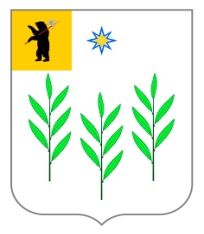 МУНИЦИПАЛЬНЫЙ СОВЕТИВНЯКОВСКОГО СЕЛЬСКОГО ПОСЕЛЕНИЯЯрославского муниципального районаЯрославской областитретий созывРЕШЕНИЕот «05» марта 2019   года                                                                                               № 180С целью приведения настоящего решения в соответствие с действующим законодательством, руководствуясь Законом Ярославской области от 21 декабря 2004 г. № 65-з «О наименованиях, границах и статусе муниципальных образований Ярославской области», Уставом Ивняковского сельского поселения, Муниципальный Совет Ивняковского сельского поселения РЕШИЛ:1. Внести следующие изменения в Приложение 2 к решению Муниципального Совета Ивняковского сельского поселения от 25.11.2016 г. № 82:1.1. в строке 110 слова «д. Спасское» заменить на «с. Спасское»1.2. в строке 115 слова «д. Пажа» заменить на «с. Пажа»1.3. в строке 120 слова «д. Смена» заменить на «п. Смена»1.4. в строке 126 слова «д. Тенино» заменить на «станция Тенино»1.5. в строке 148 слова «д. Садовый» заменить на «п. Садовый»1.6. в строке 154 слова «д. Молот» заменить на «станция Молот»1.7. в строке 161 слова «д. Богослов» заменить на «с. Богослов»2. Контроль за исполнением настоящего решения возложить на заместителя Главы Ивняковского сельского поселения Ярославского муниципального района Ярославской области Буличенко А.В.3. Опубликовать  настоящее решение в газете «Ярославский агрокурьер», а также разместить на официальном сайте Администрации Ивняковского сельского поселения в сети Интернет.4. Настоящее решение вступает в силу со дня официального опубликования. О внесении изменений в решение Муниципального Совета Ивняковского сельского поселения Ярославского муниципального района Ярославской области от 25.11.2016 г. № 82 «Об утверждении Положения «Об автомобильных дорогах местного значения и осуществления дорожной  деятельности на территории Ивняковского сельского поселения Ярославского муниципального района ЯО»» Председатель Муниципального Совета Ивняковского сельского поселения Ярославского муниципального района Ярославской областиН.И. ТимофеевГлава Ивняковского сельского поселения Ярославского муниципального района Ярославской областиИ.И. Цуренкова